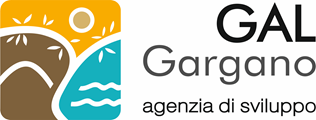 PO FEAMPITALIA       2014/2020MODELLO ATTUATIVODEL GAL GARGANO AGENZA DI SVILUPPOALLEGATO C.4aNOTA ESPLICATIVA PER LA DESCRIZIONE DEL PROGETTO(massimo 20 cartelle)Azione _2 Gargano Impatto Zero  - Intervento __2.1_____TITOLO PROGETTO “S.O.S GARGANO - servizi organizzati e specifici per le imprese, Centro multifunzionale dei prodotti degli ambienti Vallivi”A. ANAGRAFICA DELL’IMPRESA B. RELAZIONE TECNICADescrizione del progetto1.1 Obiettivi e natura dell’investimento________________________________________________________________________________________________________________________________________________________________________________________________________________________________________________________________________________________________________________________________________________________________________________________________________________________________________________________________________________________________________________________________________________________________________________________________________________________________________________________________1.2 Motivi che giustificano la realizzazione del progetto________________________________________________________________________________________________________________________________________________________________________________________________________________________________________________________________________________________________________________________________________________________________________________________________________________________________________________________________________________________________________________________________________________________________________________________________________________________________________________________________Misure proposteDescrizione generale delle attività previste e della loro utilizzazione tecnica, nonché dei bisogni ai quali esse rispondono________________________________________________________________________________________________________________________________________________________________________________________________________________________________________________________________________________________________________________________________________________________________________________________________________________________________________________________________________________________________Ubicazione________________________________________________________________________________________________________________________________________________________________________________________________________________________________________________Descrizione tecnica dettagliata dei lavori e degli investimenti proposti________________________________________________________________________________________________________________________________________________________________________________________________________________________________________________________________________________________________________________________________________________________________________________________________________________________________________________________________________________________________________________________________________________________________________________________________________________________________________________________________Preventivo del costo globale dei lavoriIl preventivo del costo globale per ciascuna delle WP di progetto è il seguente:Relazione descrittiva del possesso degli elementi di valutazione di cui ai criteri di selezioneFinanziamento proposto:Fonti di finanziamento del progetto Risorse proprie Modalità di erogazione del sostegno Conto capitaleLuogo e data								    Firma del Tecnico Redigente							______________________________________								        Firma del Richiedente							______________________________________			Cognome e Nome o Ragione socialeForma giuridicaComune e Provincia della sede giuridicaCodice Fiscale – P. IVALegale RappresentanteTelefonoFaxE-mailPECCollocazione geografica dell’intervento proposto (comune, provincia etc)Dimensioni dell’impresa (micro, piccola, media, grande)Breve descrizione anni di esperienza Competenze specifiche dell’impresa Fatturato annuo 2016 (€)Produzioni 2016 (tipologia e quantitativi) in caso di beneficiari privati/pescatoriN° dipendenti e organizzazioneDescrizione attività progettuale (WP)Imponibile (€)IVA (€)Totale (€)WP1 ___________________________WP2 ___________________________Totale complessivo lavori progettoCRITERI TRASVERSALICRITERI TRASVERSALICRITERI TRASVERSALICRITERI RELATIVI ALL'OPERAZIONECRITERI RELATIVI ALL'OPERAZIONECRITERI RELATIVI ALL'OPERAZIONEO1Progetto presentato da due o più potenziali  beneficiari,  in Partenariato (ATS) tra loro;O2Qualità del partenariato di Progetto rappresentativo anche delle imprese di pesca/acquacoltura del territorio del GAL O3Qualità della proposta progettualeO4Qualifica e quantità delle onsulenze professionali messe a disposizione (presenza diconsulenti iscritti all’ordine o a collegio professionale attinenti agli ambiti di consulenza e con una esperienza consolidata nelle tematiche di consulenza) (2) O5Qualità e quantità delle dotazioni informatiche e strutturali che garantiscano una maggiore disponibilità di servizio al pubblicoO6N° di attività facoltative che si intende fornire tra quelle elencate nell’avvisoO7N° di servizi facoltativi che si intende fornire tra quelli elencati nell’avviso08Iniziative di comunicazione e di coinvolgimento degli utenti09Presenza di una quota di partecipazione finanziaria del soggetto beneficiario rispetto al costo totale del progetto10Stato progettuale per l’infrastruttura al momento dell’emanazione del Bando 11Qualità del Piano di gestione almeno quinquennale12Progeto che prevede l’utilizzo di fonti energetiche a basso impatto, e/o interventi di efficentamento energerticoTotale PunteggioTotale Punteggio